Mini Rondelles  de Force CLP de la famille PACEline  disponibles pour toutes les vis standards jusqu'au pas M14La rondelle de force piézoélectrique CLP est disponibles avec trois nouvelles gammes de mesure et est maintenant disponible pour toutes les vis M2.5 à M14Le capteur est de très petite taille et peut être utilisée immédiatement, sans modification de la machine La hauteur est seulement de 3 à 5 mmLes rondelles de force piézoélectriques CLP de HBM Test and Measurement (HBM) sont maintenant disponibles en trois nouvelles capacités. Elles permettent de les intégrer rapidement  dans des installations existantes en les fixant avec des vis industrielles standards M2.5 à M14. Les champs d'application typiques sont la surveillance de production (par exemple surveillance des forces dans les processus de sertissage ou de soudure) et les mesures dynamiques lors d’essais. HBM a complété la famille PACEline CLP avec trois nouvelles portées nominales : 3kN, 14kN et 36 kN. Les utilisateurs disposent ainsi d’un plus grand choix et peuvent les installer dans les machines sans avoir besoin d’adapter le montage ou changer les vis. Les CLP sont disponibles dans sept versions différentes allant de 3kN à 80kN. La hauteur est  seulement des 3 à 5 mm, selon la capacité de mesure. Tous les capteurs sont en acier inoxydable et conformes à la norme RoHS. Ils sont aussi exceptionnels pour leur câble à faible bruit de charge. Tous les capteurs, indépendamment de leur capacité, sont disponibles avec des longueurs de câble de 0.5 m ou 1 m. Les divers accessoires sont disponibles immédiatement. En complémentarité de sa gamme de capteurs de force à jauges de contrainte, HBM offre ainsi une solution de capteurs piézoélectriques sous la marque « PACEline ». Ces deux technologies répondent techniquement et commercialement aux besoins de nos clients et à leurs diverses applications de mesure. Vous trouverez plus d'informations sur HBM sur notre site : https://www.hbm.com/fr/3244/rondelles-de-charge-dynamiques-de-petites-tailles/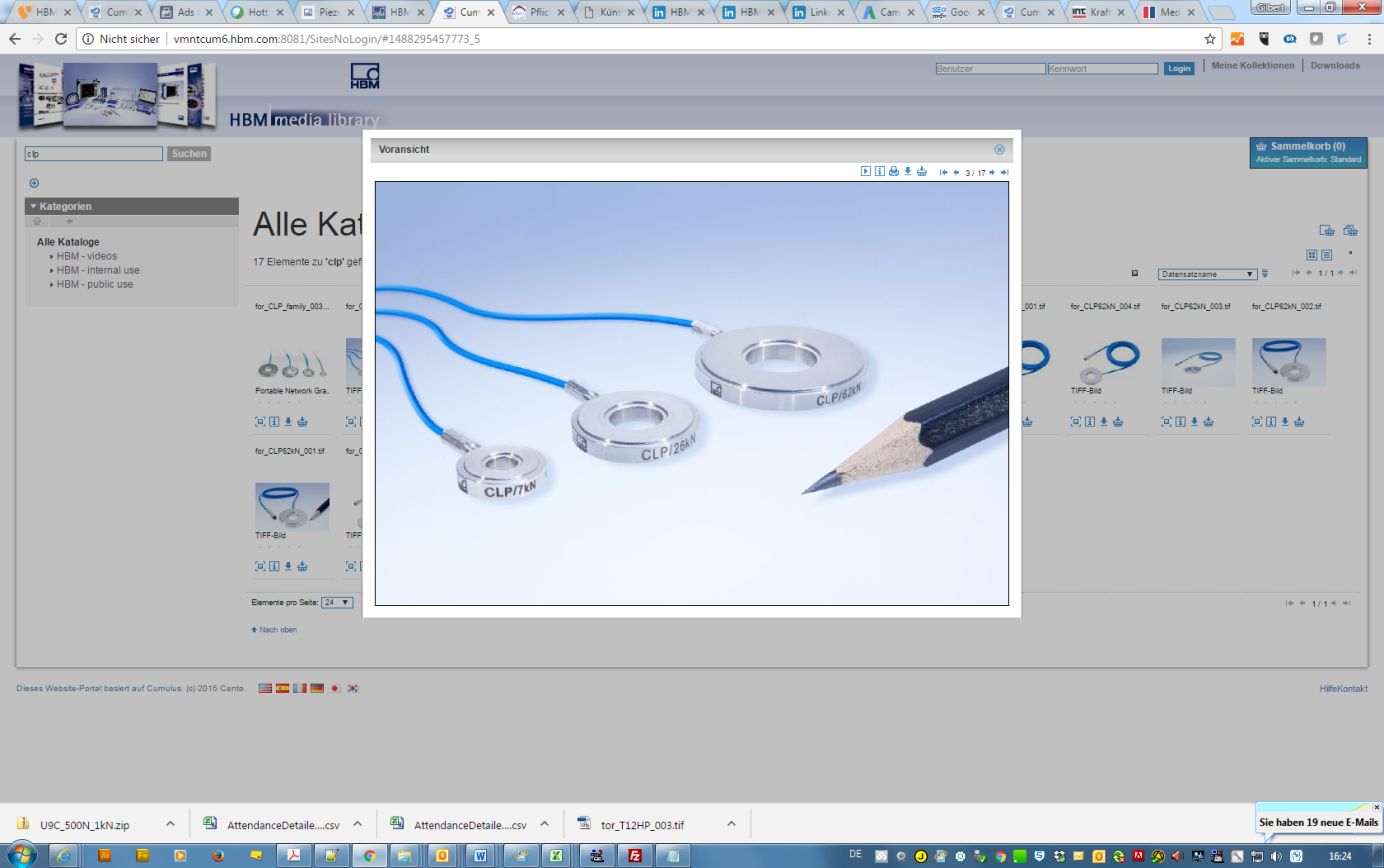 Rondelle de force piézoélectrique PACEline CFW : Adaptée pour toutes les vis standard de M2.5 à M14A propos de HBM Test and Measurement Fondée en Allemagne en 1950, Hottinger Baldwin Messtechnik Gmbh (HBM Test and Measurement) est aujourd'hui leader du marché des technologies dans le domaine du Test et de la Mesure. La gamme des produits HBM comprend des solutions pour composer la chaîne de mesure complète, du virtuel aux essais physiques. La société dispose d’unités de production en Allemagne, aux Etats-Unis, en Chine et au Portugal et elle est représentée dans plus de 80 pays dans le monde entier.